Bradley Green Primary Academy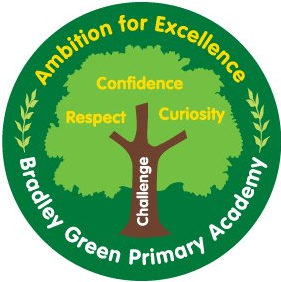 Sport Premium Funding 2019-20During the school year of 2019-20 the school will have received £17,154.77 to improve the quality of sport, health and PE provision at Bradley Green Primary Academy. Our aim is to create a culture that encourages all children to be active and have positive attitudes towards sport, physical activity and healthy lifestyles.The funding will develop the delivery of PE, sport and health awareness in school, which includes:1. The engagement of all pupils in regular physical activity – kick-starting healthy, active lifestyles2. The profile of PE and sport being raised across the school as a tool for whole school improvement3. Increased confidence, knowledge and skills of all staff in teaching PE and sport4. Broader experience of a range of sports and activities offered to all pupils5. Increased participation in competitive sport6. Improve the general health and mental well-being of children in schoolSports Premium Action Plan for 2019-20Below is the proposed Sport Premium Action Plan for 2019-20, with projected costs and impacts for the delivery of high-quality PE at Bradley Green Primary School.Sustainability & MonitoringWe will monitor the Sports Premium Funding in conjunction with the Sainsbury’s School Games Mark, so we can evaluate and assess the impact that this funding is having across the school. In addition, the Sports Leader in Bradley Green will perform a recurring checks on the impact of the Sports Premium Action Plan. In achieving the aims set forward here and with reference to the Sainsbury’s School Games Mark, Bradley Green Primary Academy will have a sustainable and effective sports programme. AimDescriptionCostProjected  impactReview of Impact Increased participation in competitive sportIncreased confidence, knowledge and skills of all staff in teaching PE and sportThe engagement of all pupils in regular physical activity – kick-starting healthy active lifestylesTameside School Sports PartnershipStaff trainingLevel 2 competition fixtures£1000Bradley Green sends teams to x12 Level 2 eventsBradley Green to win hockey and rounder’s Heat Competitions.Playleader training to improve participation in under-active childrenCOVID-19 – all awards are carried on from last year.BG will received Gold againBG would HAVE received gold anywayBroader experience of a range of sports and activities offered to all pupilsOvertime for staff to attend sports competitions£255Bradley Green sends teams to x12 Level 2 eventsCOVID-19 – all awards are carried on from last year.BG will received Gold againBG would HAVE received gold anywayThe engagement of all pupils in regular physical activity – kick-starting healthy active lifestylesAdditional booster swimming lessonsTransport to additional lessons£1,044£744Bradley Green has an 90% National Curriculum pass rate for Year 6 studentsNational Curriculum Pass Rate: c. 65%Swimming Booster lessons were due to take place over Summer TermThe engagement of all pupils in regular physical activity – kick-starting healthy active lifestylesBike-abilityCycling proficiency course for Y6 students £0Year 6 students pass the course and are able to safely cycle their bikes on the road and on bike paths.Completed with 100% pass rateIncreased participation in competitive sportTransportation to Level 2 competitions in the local area£1000Bradley Green sends teams to x12 Level 2 eventsBG achieved Gold Award Sports Mark Increased confidence, knowledge and skills of all staff in teaching PE and sportClayton Palmer Sports Coach£9235Teaching Assistant are better equipped to deliver quality games and sports in PE lessons, afterschool clubs and lunchtime clubs.Popular afterschool clubsHigh quality coaching provided by Sports CoachIncrease in dance and gymnastic delivery confidenceIncreased participation in competitive sportAffiliation fees to Hyde Schools Sport Partnership, Tameside FA£600Bradley Green sends teams to x6 Hyde School Level 2 eventsBradley Green to consistent compete and finish in the Top 5 teams in 6+ competitionsBG achieved Gold Award Sports MarkIncreased confidence, knowledge and skills of all staff in teaching PE and sportPE Primary PassportOnline app for planning and assessment£500Teachers using PE Primary Passport to plan and deliver high-quality PE lessonsOptions for assessment with the PE Primary Passport app for teachersGood for LTP and ensuring coverage of PEIs it being used to it full potential as we have a Sports coach providing most PEImprove the general health and mental well-being of children in schoolForest SchoolOvertime payment for Forest School staff for a weekly Forest school session and resources£500Bradley Green to provide weekly Forest School Club with an emphasis outdoor activity, healthy minds, teamwork and  communicationSuccessful and oversubscribed afterschool club with traditionally ‘non-active/ non-sporting’ children taking partThe engagement of all pupils in regular physical activity – kick-starting healthy active lifestylesBroader experience of a range of sports and activities offered to all pupilsHealth Action DayExternal sports providers to deliver a variety of sports to childrenResources for the day including; healthy foods and equipment£650Bradley Green to provide children with an opportunity to experience a wide variety of physical activity and the increase the awareness and importance of a healthy lifestyle. Cancelled due to COVID-19The engagement of all pupils in regular physical activity – kick-starting healthy active lifestylesCooking ClubOvertime payment for cooking club staff for a weekly cooking club session and resources£500Bradley Green to provide children with examples of healthy food choices and give children experience of making fresh, healthy meals.Successful and oversubscribed afterschool club targeting children inY5/6 with healthy lifestyle/ cooking programmeBroader experience of a range of sports and activities offered to all pupilsDance coachCoach providing physical activity to a targeted group of children£600Bradley Green sends a team to compete in Hyde’s Got TalentPopular dance club targeting less traditional sporting groups (e.g. girls)Broader experience of a range of sports and activities offered to all pupilsEquipment £1500Audit of sports equipment and replacements ordered as required over the course of the year (balls, playtime equipment, costumes for dances, etc.)A full range of high quality equipment to increase participation and activity during PE lessonsThe engagement of all pupils in regular physical activity – kick-starting healthy active lifestylesBroader experience of a range of sports and activities offered to all pupilsImprove the general health and mental well-being of children in schoolTransportation Subsidised costs to Robinwood Outdoor Activity Centre£---Bradley Green provides subsidised costs to travel to Robinwood Outdoor Activity Centre – developing teamwork, social and physical skills. Enabling more children to be able to attend.Cancelled due to COVID-19Improve the general health and mental well-being of children in schoolThe profile of PE and sport being raised across the school as a tool for whole school improvementSports ResourcesCertificatesTrophiesStickersSport Ambassador badgesPrinting£100100% of EYFS, KS1 and KS2 children to partake in a range of competitions on Sports DayG&T children to become Sports Ambassadors and to have badges, roles and responsibilities. N/A due to COVID-19Increased confidence, knowledge and skills of all staff in teaching PE and sportThe profile of PE and sport being raised across the school as a tool for whole school improvementClassroom CoverPE Lead to attend x3 PLT leadership courses per yearPE leader to take sports teams to various sports competitions during the day £600PE Lead to remain informed about developments to Sport Premium funding and the wider PE curriculumBradley Green to be  able to attend approximately 20 competitions per yearBG achieved Virtual Sports Mark TOTAL£17,478